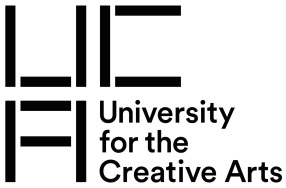 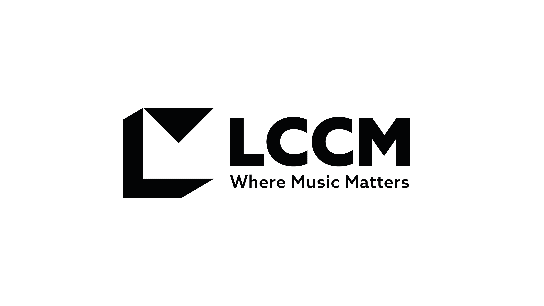 UNIVERSITY FOR THE CREATIVE ARTSPROGRAMME SPECIFICATION FOR:BA (Hons) Music Business Management(3 Years – HMBMFBAH)(4 Years with Integrated Foundation Year - HMB0FBAH)PROGRAMME SPECIFICATION [ACADEMIC YEAR 2023/24]This Programme Specification is designed for prospective students, current students, academic staff and potential employers.  It provides a concise summary of the main features of the programme and the intended learning outcomes that a typical student might reasonably be expected to achieve and demonstrate if he/she takes full advantage of the learning opportunities that are provided.  More detailed information on the teaching, learning and assessment methods, learning outcomes and content of each unit can be found in the Unit Descriptors.Section A – Material Course InformationSection B - Course OverviewSection C - Course AimsSection D - Course OutcomesSection E - Learning, Teaching and AssessmentSection F - EmployabilitySection G - Enhancing the Quality of Learning and TeachingValidating BodyUniversity for the Creative Arts University for the Creative Arts University for the Creative Arts University for the Creative Arts University for the Creative Arts University for the Creative Arts Teaching BodyLCCMLCCMLCCMLCCMLCCMLCCMFinal Award Title and TypeBA (Hons)BA (Hons)BA (Hons)BA (Hons)BA (Hons)BA (Hons)Course TitleMusic Business Management Music Business Management with Integrated Foundation Year Music Business Management Music Business Management with Integrated Foundation Year Music Business Management Music Business Management with Integrated Foundation Year Music Business Management Music Business Management with Integrated Foundation Year Music Business Management Music Business Management with Integrated Foundation Year Music Business Management Music Business Management with Integrated Foundation Year Course Location and LengthCampus:LCCMThe Music Box, 241 Union Street,London SE1 0LRCampus:LCCMThe Music Box, 241 Union Street,London SE1 0LRCampus:LCCMThe Music Box, 241 Union Street,London SE1 0LRLength including Integrated Foundation YearFull-Time: 4 years (HMB0FBAH)Length (Level 4 – 6):Full-Time- 3 years (HMBMFBAH)Part-Time – 6 years (HMBMPBAH)Level 5 Exit Award Diploma of Higher EducationLevel 4 Exit Award Certificate of Higher EducationLength including Integrated Foundation YearFull-Time: 4 years (HMB0FBAH)Length (Level 4 – 6):Full-Time- 3 years (HMBMFBAH)Part-Time – 6 years (HMBMPBAH)Level 5 Exit Award Diploma of Higher EducationLevel 4 Exit Award Certificate of Higher EducationLength including Integrated Foundation YearFull-Time: 4 years (HMB0FBAH)Length (Level 4 – 6):Full-Time- 3 years (HMBMFBAH)Part-Time – 6 years (HMBMPBAH)Level 5 Exit Award Diploma of Higher EducationLevel 4 Exit Award Certificate of Higher EducationMode of StudyFull-time✓✓Part-time(Level 4-6 only)Part-time(Level 4-6 only)✓Period of Validation2023/24 – 2027/282023/24 – 2027/282023/24 – 2027/282023/24 – 2027/282023/24 – 2027/282023/24 – 2027/28Name of Professional, Statutory or Regulatory Bodyn/an/an/an/an/an/aType of Accreditationn/an/an/an/an/an/aAccreditation due for renewaln/an/an/an/an/an/aEntry Criteria (Level 4 Entry)A minimum of 96 UCAS points gained from at least two full Level 3 qualifications (e.g. A Level, BTEC Diploma) which must include at least one in the following subject areas:Music Technology, Business Studies or Economics, Media Studies or English LanguageAn Access to Higher Education course or a BTEC Extended Diploma will be considered as equivalent to two full Level 3 qualifications.GCSE grade C/4 or above in Maths and English or a Level 2 equivalent (e.g. Functional Skills).We also welcome applications from those without formal qualifications but with demonstrable passion for and practical experience relevant to the music industry.Entry Criteria (Foundation)A minimum of 48 UCAS points gained from at least two full Level 3 qualifications (e.g. A Level, BTEC Diploma) plus GCSE grade C/4 or above in Maths and English or a Level 2 equivalent (e.g. Functional Skills). We also welcome applications from those without formal qualifications but with demonstrable passion for and practical experience relevant to the music industry.Entry Criteria (Level 4 Entry)A minimum of 96 UCAS points gained from at least two full Level 3 qualifications (e.g. A Level, BTEC Diploma) which must include at least one in the following subject areas:Music Technology, Business Studies or Economics, Media Studies or English LanguageAn Access to Higher Education course or a BTEC Extended Diploma will be considered as equivalent to two full Level 3 qualifications.GCSE grade C/4 or above in Maths and English or a Level 2 equivalent (e.g. Functional Skills).We also welcome applications from those without formal qualifications but with demonstrable passion for and practical experience relevant to the music industry.Entry Criteria (Foundation)A minimum of 48 UCAS points gained from at least two full Level 3 qualifications (e.g. A Level, BTEC Diploma) plus GCSE grade C/4 or above in Maths and English or a Level 2 equivalent (e.g. Functional Skills). We also welcome applications from those without formal qualifications but with demonstrable passion for and practical experience relevant to the music industry.Entry Criteria (Level 4 Entry)A minimum of 96 UCAS points gained from at least two full Level 3 qualifications (e.g. A Level, BTEC Diploma) which must include at least one in the following subject areas:Music Technology, Business Studies or Economics, Media Studies or English LanguageAn Access to Higher Education course or a BTEC Extended Diploma will be considered as equivalent to two full Level 3 qualifications.GCSE grade C/4 or above in Maths and English or a Level 2 equivalent (e.g. Functional Skills).We also welcome applications from those without formal qualifications but with demonstrable passion for and practical experience relevant to the music industry.Entry Criteria (Foundation)A minimum of 48 UCAS points gained from at least two full Level 3 qualifications (e.g. A Level, BTEC Diploma) plus GCSE grade C/4 or above in Maths and English or a Level 2 equivalent (e.g. Functional Skills). We also welcome applications from those without formal qualifications but with demonstrable passion for and practical experience relevant to the music industry.Entry Criteria (Level 4 Entry)A minimum of 96 UCAS points gained from at least two full Level 3 qualifications (e.g. A Level, BTEC Diploma) which must include at least one in the following subject areas:Music Technology, Business Studies or Economics, Media Studies or English LanguageAn Access to Higher Education course or a BTEC Extended Diploma will be considered as equivalent to two full Level 3 qualifications.GCSE grade C/4 or above in Maths and English or a Level 2 equivalent (e.g. Functional Skills).We also welcome applications from those without formal qualifications but with demonstrable passion for and practical experience relevant to the music industry.Entry Criteria (Foundation)A minimum of 48 UCAS points gained from at least two full Level 3 qualifications (e.g. A Level, BTEC Diploma) plus GCSE grade C/4 or above in Maths and English or a Level 2 equivalent (e.g. Functional Skills). We also welcome applications from those without formal qualifications but with demonstrable passion for and practical experience relevant to the music industry.Entry Criteria (Level 4 Entry)A minimum of 96 UCAS points gained from at least two full Level 3 qualifications (e.g. A Level, BTEC Diploma) which must include at least one in the following subject areas:Music Technology, Business Studies or Economics, Media Studies or English LanguageAn Access to Higher Education course or a BTEC Extended Diploma will be considered as equivalent to two full Level 3 qualifications.GCSE grade C/4 or above in Maths and English or a Level 2 equivalent (e.g. Functional Skills).We also welcome applications from those without formal qualifications but with demonstrable passion for and practical experience relevant to the music industry.Entry Criteria (Foundation)A minimum of 48 UCAS points gained from at least two full Level 3 qualifications (e.g. A Level, BTEC Diploma) plus GCSE grade C/4 or above in Maths and English or a Level 2 equivalent (e.g. Functional Skills). We also welcome applications from those without formal qualifications but with demonstrable passion for and practical experience relevant to the music industry.Entry Criteria (Level 4 Entry)A minimum of 96 UCAS points gained from at least two full Level 3 qualifications (e.g. A Level, BTEC Diploma) which must include at least one in the following subject areas:Music Technology, Business Studies or Economics, Media Studies or English LanguageAn Access to Higher Education course or a BTEC Extended Diploma will be considered as equivalent to two full Level 3 qualifications.GCSE grade C/4 or above in Maths and English or a Level 2 equivalent (e.g. Functional Skills).We also welcome applications from those without formal qualifications but with demonstrable passion for and practical experience relevant to the music industry.Entry Criteria (Foundation)A minimum of 48 UCAS points gained from at least two full Level 3 qualifications (e.g. A Level, BTEC Diploma) plus GCSE grade C/4 or above in Maths and English or a Level 2 equivalent (e.g. Functional Skills). We also welcome applications from those without formal qualifications but with demonstrable passion for and practical experience relevant to the music industry.Entry Criteria (Level 4 Entry)A minimum of 96 UCAS points gained from at least two full Level 3 qualifications (e.g. A Level, BTEC Diploma) which must include at least one in the following subject areas:Music Technology, Business Studies or Economics, Media Studies or English LanguageAn Access to Higher Education course or a BTEC Extended Diploma will be considered as equivalent to two full Level 3 qualifications.GCSE grade C/4 or above in Maths and English or a Level 2 equivalent (e.g. Functional Skills).We also welcome applications from those without formal qualifications but with demonstrable passion for and practical experience relevant to the music industry.Entry Criteria (Foundation)A minimum of 48 UCAS points gained from at least two full Level 3 qualifications (e.g. A Level, BTEC Diploma) plus GCSE grade C/4 or above in Maths and English or a Level 2 equivalent (e.g. Functional Skills). We also welcome applications from those without formal qualifications but with demonstrable passion for and practical experience relevant to the music industry.Overall methods of assessmentWritten exams:Written exams:Practical exams:Practical exams:Coursework:Coursework:Year 0 / Level 317%17%17%17%66%66%Year 1 / Level 413%13%33%33%53%53%Year 2 / Level 58% 8% 28%28%63%63%Year 3 / Level 60%0%64%64%36%36%Overall Learning & Teaching hoursScheduled:Scheduled:Independent:Independent:Placement:Placement:Year 0 / Level 312%12%88%88%0%0%140 Hours140 Hours1060 Hours1060 Hours0 Hours0 HoursYear 1 / Level 413%13%87%87%0%0%Year 1 / Level 4155 hours155 hours1045 hours1045 hours0 hours0 hoursYear 2 / Level 513%13%87%87%0%0%Year 2 / Level 5156 hours156 hours1044 hours1044 hours0 hours0 hoursYear 3 / Level 69%9%77%77%14%14%Year 3 / Level 6108108924924168168General level of staff delivering the courseLecturers must have either an MA or equivalent professional practice in a relevant discipline or field. LCCM ensures that staff numbers and expertise are sufficient to teach each subject area including those specialist areas within each course. LCCM will ensure there is an appropriate balance between staff with relevant academic qualifications and those with current industry expertise. LCCM will augment its staff with guest speakers and masterclass guests. LCCM works with industry to ensure appropriate curriculum development, lecturer and guest expertise reflects contemporary industry practice and future employer and entrepreneurial trends.LCCM will endeavour to support tutors’ continuous professional development including the necessary support to ensure staff can where relevant also maintain professional careers as practitioners in the creative industries.All lecturing staff are encouraged to work towards a teaching qualification or professional Recognition by the Higher Education Academy.Lecturers must have either an MA or equivalent professional practice in a relevant discipline or field. LCCM ensures that staff numbers and expertise are sufficient to teach each subject area including those specialist areas within each course. LCCM will ensure there is an appropriate balance between staff with relevant academic qualifications and those with current industry expertise. LCCM will augment its staff with guest speakers and masterclass guests. LCCM works with industry to ensure appropriate curriculum development, lecturer and guest expertise reflects contemporary industry practice and future employer and entrepreneurial trends.LCCM will endeavour to support tutors’ continuous professional development including the necessary support to ensure staff can where relevant also maintain professional careers as practitioners in the creative industries.All lecturing staff are encouraged to work towards a teaching qualification or professional Recognition by the Higher Education Academy.Lecturers must have either an MA or equivalent professional practice in a relevant discipline or field. LCCM ensures that staff numbers and expertise are sufficient to teach each subject area including those specialist areas within each course. LCCM will ensure there is an appropriate balance between staff with relevant academic qualifications and those with current industry expertise. LCCM will augment its staff with guest speakers and masterclass guests. LCCM works with industry to ensure appropriate curriculum development, lecturer and guest expertise reflects contemporary industry practice and future employer and entrepreneurial trends.LCCM will endeavour to support tutors’ continuous professional development including the necessary support to ensure staff can where relevant also maintain professional careers as practitioners in the creative industries.All lecturing staff are encouraged to work towards a teaching qualification or professional Recognition by the Higher Education Academy.Lecturers must have either an MA or equivalent professional practice in a relevant discipline or field. LCCM ensures that staff numbers and expertise are sufficient to teach each subject area including those specialist areas within each course. LCCM will ensure there is an appropriate balance between staff with relevant academic qualifications and those with current industry expertise. LCCM will augment its staff with guest speakers and masterclass guests. LCCM works with industry to ensure appropriate curriculum development, lecturer and guest expertise reflects contemporary industry practice and future employer and entrepreneurial trends.LCCM will endeavour to support tutors’ continuous professional development including the necessary support to ensure staff can where relevant also maintain professional careers as practitioners in the creative industries.All lecturing staff are encouraged to work towards a teaching qualification or professional Recognition by the Higher Education Academy.Lecturers must have either an MA or equivalent professional practice in a relevant discipline or field. LCCM ensures that staff numbers and expertise are sufficient to teach each subject area including those specialist areas within each course. LCCM will ensure there is an appropriate balance between staff with relevant academic qualifications and those with current industry expertise. LCCM will augment its staff with guest speakers and masterclass guests. LCCM works with industry to ensure appropriate curriculum development, lecturer and guest expertise reflects contemporary industry practice and future employer and entrepreneurial trends.LCCM will endeavour to support tutors’ continuous professional development including the necessary support to ensure staff can where relevant also maintain professional careers as practitioners in the creative industries.All lecturing staff are encouraged to work towards a teaching qualification or professional Recognition by the Higher Education Academy.Lecturers must have either an MA or equivalent professional practice in a relevant discipline or field. LCCM ensures that staff numbers and expertise are sufficient to teach each subject area including those specialist areas within each course. LCCM will ensure there is an appropriate balance between staff with relevant academic qualifications and those with current industry expertise. LCCM will augment its staff with guest speakers and masterclass guests. LCCM works with industry to ensure appropriate curriculum development, lecturer and guest expertise reflects contemporary industry practice and future employer and entrepreneurial trends.LCCM will endeavour to support tutors’ continuous professional development including the necessary support to ensure staff can where relevant also maintain professional careers as practitioners in the creative industries.All lecturing staff are encouraged to work towards a teaching qualification or professional Recognition by the Higher Education Academy.Language of StudyEnglishEnglishEnglishEnglishEnglishEnglishSubject/Qualification Benchmark Statement:QAA Subject Benchmark Statement: Business & Management 2019QAA Subject Benchmark Statement: Communication, Media, Film and Culture Studies 2019QAA Subject Benchmark Statement: Events, Hospitality, Leisure, Sport & Tourism 2019QAA Subject Benchmark Statement: Music 2019Subject/Qualification Benchmark Statement:QAA Subject Benchmark Statement: Business & Management 2019QAA Subject Benchmark Statement: Communication, Media, Film and Culture Studies 2019QAA Subject Benchmark Statement: Events, Hospitality, Leisure, Sport & Tourism 2019QAA Subject Benchmark Statement: Music 2019Subject/Qualification Benchmark Statement:QAA Subject Benchmark Statement: Business & Management 2019QAA Subject Benchmark Statement: Communication, Media, Film and Culture Studies 2019QAA Subject Benchmark Statement: Events, Hospitality, Leisure, Sport & Tourism 2019QAA Subject Benchmark Statement: Music 2019Subject/Qualification Benchmark Statement:QAA Subject Benchmark Statement: Business & Management 2019QAA Subject Benchmark Statement: Communication, Media, Film and Culture Studies 2019QAA Subject Benchmark Statement: Events, Hospitality, Leisure, Sport & Tourism 2019QAA Subject Benchmark Statement: Music 2019Subject/Qualification Benchmark Statement:QAA Subject Benchmark Statement: Business & Management 2019QAA Subject Benchmark Statement: Communication, Media, Film and Culture Studies 2019QAA Subject Benchmark Statement: Events, Hospitality, Leisure, Sport & Tourism 2019QAA Subject Benchmark Statement: Music 2019Subject/Qualification Benchmark Statement:QAA Subject Benchmark Statement: Business & Management 2019QAA Subject Benchmark Statement: Communication, Media, Film and Culture Studies 2019QAA Subject Benchmark Statement: Events, Hospitality, Leisure, Sport & Tourism 2019QAA Subject Benchmark Statement: Music 2019Subject/Qualification Benchmark Statement:QAA Subject Benchmark Statement: Business & Management 2019QAA Subject Benchmark Statement: Communication, Media, Film and Culture Studies 2019QAA Subject Benchmark Statement: Events, Hospitality, Leisure, Sport & Tourism 2019QAA Subject Benchmark Statement: Music 2019Framework for Higher Education Qualifications (FHEQ)QAA The Frameworks for Higher Education Qualifications of UK Degree-Awarding Bodies November 2014QAA Education for Sustainable Development: Guidance for UK Higher Education Providers June 2014Advance HE Enterprise and Entrepreneurship Education: A focus framework aligned to the Employability FrameworkFramework for Higher Education Qualifications (FHEQ)QAA The Frameworks for Higher Education Qualifications of UK Degree-Awarding Bodies November 2014QAA Education for Sustainable Development: Guidance for UK Higher Education Providers June 2014Advance HE Enterprise and Entrepreneurship Education: A focus framework aligned to the Employability FrameworkFramework for Higher Education Qualifications (FHEQ)QAA The Frameworks for Higher Education Qualifications of UK Degree-Awarding Bodies November 2014QAA Education for Sustainable Development: Guidance for UK Higher Education Providers June 2014Advance HE Enterprise and Entrepreneurship Education: A focus framework aligned to the Employability FrameworkFramework for Higher Education Qualifications (FHEQ)QAA The Frameworks for Higher Education Qualifications of UK Degree-Awarding Bodies November 2014QAA Education for Sustainable Development: Guidance for UK Higher Education Providers June 2014Advance HE Enterprise and Entrepreneurship Education: A focus framework aligned to the Employability FrameworkFramework for Higher Education Qualifications (FHEQ)QAA The Frameworks for Higher Education Qualifications of UK Degree-Awarding Bodies November 2014QAA Education for Sustainable Development: Guidance for UK Higher Education Providers June 2014Advance HE Enterprise and Entrepreneurship Education: A focus framework aligned to the Employability FrameworkFramework for Higher Education Qualifications (FHEQ)QAA The Frameworks for Higher Education Qualifications of UK Degree-Awarding Bodies November 2014QAA Education for Sustainable Development: Guidance for UK Higher Education Providers June 2014Advance HE Enterprise and Entrepreneurship Education: A focus framework aligned to the Employability FrameworkFramework for Higher Education Qualifications (FHEQ)QAA The Frameworks for Higher Education Qualifications of UK Degree-Awarding Bodies November 2014QAA Education for Sustainable Development: Guidance for UK Higher Education Providers June 2014Advance HE Enterprise and Entrepreneurship Education: A focus framework aligned to the Employability FrameworkThe course Structure The structure of all of the University’s awards complies with the University’s Common Credit Framework.  The Common Credit Framework includes information about the:Rules for progression between the stages of a course;Consequences of failure for reassessment, compensation and exit awards;Calculation and classification of awards;Credits and levels:BA (Hons): 360-credits in total.DipHE: 240-credits in totalCertHE: 120-credits in totalPattern of delivery: Two semesters per academic year. Full-time study 60-credits worth of units per semester during the daytime. Part-time study 60-credits worth of units per year during daytime. Units are taught in-person, online or blendedTypical Delivery Plan (FT)3 Year Course4 Year Course  - Integrated FoundationPart-time studyThis is possibly the most exciting time to be entering the music industry with the digital opportunity bringing a renewed optimism and five years of solid revenue growth. Young, ambitious and skilled new entrants are better placed than most to prosper in the new global streaming economy, with many of the rules yet to be written. The skills you will learn at LCCM including social media marketing, building an audience online with growth hacking, artist branding and data analysis are much in demand.As you progress through the course you will develop more complex and analytical skills across three ‘in-demand’ employment pathways developed in partnership with industry:Music Business Administration including Royalty CollectionDigital information & marketing toolkit for social media and streaming successEvent Management including Ticketing & TouringFoundation Level LCCM’s foundation in Music Business is designed for students who haven’t studied any of the compulsory subject areas previously and want to acquire or reinforce the skills required for success at UG level or entry-level work in the entertainment sector. The Foundation year will build upon your passion and experience of music as a fan or hobbyist and give you the necessary skills and knowledge to prepare you for study at Level 4. You will learn essential business, academic and digital skills that will set you up for both your future studies and your professional career. You will develop the necessary written and online communication skills to engage, persuade and convince others of the merits of your ideas and your music projects. As you develop an active curiosity and fluency in the terminology and principles of business, media and communications you will be ready to make the most of the rest of your music business studies and for the realities of work in the industry.  Level 4Studies at Level 4 aim to get you work-ready with knowledge of the underlying concepts and principles of the sector, developing an entry-level understanding of:the key sectors and organisations within the UK and International music industry;the history of technological developments in the context of communications and culture; the economics of entertainment content platforms;the importance of intellectual property and the various revenue streams generated by its exploitation;the cultural, social and musical history of the post-war period to the modern day. An introduction to event management and a chance to stage an event, promoting and delivering it to a live and/or online audience.Level 5Your studies at Level 5 are focused on the detail, developing managerial skills and critical thinking to understand the nuances behind critical issues and challenges facing the industry. Particular focus is given to knowledge of entertainment contracts and disputes, and the latest tools and tricks for developing artists with a coherent brand identity to better target and grow an audience.You will spend time understanding increasingly complex world of online and international activity and revenue streams. Knowledge in this area will make you a desirable and effective artist manager or music executive. What better skill is there than knowing how to get paid?Beyond the basics of event management, you will broaden your horizons to investigate the skills and organisations involved in arranging festivals, national tours and the latest technological and legislative issues around both primary and secondary ticketing.As a music entrepreneur, independent artist or future employee you need to keep on top of the latest technology and strategies for success. The Growth Hacking unit will introduce you to essential computer coding and other data tools to gather and act upon market information used to aid business decision making and minimise risk. Level 6By Level 6 you should be ready to work more independently, utilising the transferable skills you have learned including:strategic and critical thinkingeffective communicationplanningorganisingmanaging riskevaluating data.You are now ready to investigate the viability or your own ideas, solve problems and deliver successful business and artist projects. One of the most important skills for your career is developing confidence and conviction, based on reliable insight and observation, to manage the uncertainty of shifting consumer tastes and patterns of consumption. You will have the opportunity to put your ideas and training into practice on real life projects, either collaborating with LCCM music students for an Artist Management Project, building up towards a release of your own or your artist’s music projects or during a work based placement (2 days a week) within a music organisation. You may by now have a new business idea or know what you would like to do within the industry, be that as an employee or an entrepreneur. You will have the opportunity to develop and test these ideas investigating a longer-term business opportunity, project launch or employment pitch within the Business Project unit in your final semester. This is a time for bold ideas, new solutions and the ideal opportunity to impress, secure employment or investment and launch yourself within the industry.The course has the following general educational and specific aims.To help and allow you to develop:A clear understanding of the dynamics and complexity of the music business and its sub-sectorsThinking skills that successfully utilise your knowledge and enthusiasm for music and the music industryA suite of practical skills and knowledge so you can confidently apply your understanding of the music industry within a work environment and constructively contribute to the solving of various problems, issues and challengesThe knowledge and skill set required to gain employment in an entertainment content or copyright focussed organisation, whether that is in the private, public or not for profit sectorConfidence in your own ability to proceed to Masters level or legal studies within the academic community if you wish to.Upon successful completion of the course you will be able to:Main Award:  BA (HONS) MUSIC BUSINESS MANAGEMENTEach of the above CLOs is covered by at least 2 units at the appropriate level (taking into account individual patterns of study)T = TAUGHT, P = PRACTISED, A = ASSESSEDIntermediate/Exit AwardsDipHE MUSIC BUSINESS MANAGEMENTEach of the above CLOs is covered by at least 2 units at the appropriate level (taking into account individual patterns of study)T = TAUGHT, P = PRACTISED, A = ASSESSEDCert HE MUSIC BUSINESS MANAGEMENTEach of the above CLOs is covered by at least 2 units at the appropriate level (taking into account individual patterns of study)T = TAUGHT, P = PRACTISED, A = ASSESSEDFoundation Level Each of the above PLOs is covered by at least 2 modules at the appropriate level (taking into account individual patterns of study)LEARNING AND TEACHING STRATEGY As an independent music college, we take a personalised approach to your education. You will work closely with our expert tutors, who are all experienced executives, managers or musicians in the music businessLCCM is a specialist college for music, founded, staffed and led by music professionals. We have a first-hand understanding of how our industry works. We want to pass on the skills, knowledge and connections we have made to help you launch your professional career. Our Central London location puts you closer to the heart of the UK music industry than any other university or college. Our custom-built campus provides you with a creative environment that is ideal for collaboration and first-class industry facilities, equipment and resources.Weekly learning in classrooms, computer labs and online collaborative workshops;Opportunities to collaborate and learn practical skills in our studios and venue;Combination of tutor-led lectures, practical workshops and discussion groups;Industry placements or artist collaborations to try out your new skills in a working environment;Field trips, networking and presentation opportunities with our industry partners;Regular programme of live and online industry masterclasses and guest talks.In addition to the weekly contact teaching activities with staff, you are also expected to read extensively, schedule group work and carry out independent study to reinforce learning, collaborate and put theory into practice. Independent study time naturally increases through the award as you begin to determine and pursue your own individual interests within the subject. From the outset you are expected to broaden and deepen your knowledge through and beyond the recommended reading lists provided.Professional developmentThroughout the course you will be encouraged to collaborate with your peers and students on other degrees at LCCM. As you find yourself surrounded by talented, creative and ambitious musicians, writers and entrepreneurs you will be given opportunity and support to help put what you are learning into practice in the real world. This will be matched with industry opportunities including an optional work placement unit at Level 6. Being in the heart of London, we have the closest links to Industry and have dedicated staff looking to match students with opportunities from our partners and industry network. Extracurricular opportunitiesThe LCCM student body is a highly creative community and we encourage students to ‘network’ internally, creating events and activities themselves. The student committee organises student social and open events in our venue, performance rooms and online channels. We have many enhancement activities that occur throughout the year, including industry guest masterclasses for the whole college and weekly open workshops to improve your music skills and knowledge in a relaxed and informal setting.  We encourage all students to attend industry networking events and conferences, especially those that happen in London. We have offered students free or heavily discounted tickets to some of the biggest industry gatherings like BBC Introducing Live.Assessment StrategyAssessment supports your learning and recognises your achievement. It provides the course team with a means of evaluating your progress and identifies your strengths and weaknesses. It also provides a basis upon which recommendations for your progress can be made.The purpose of assessment is to provide a systematic measure of your achievement, and to confirm you have met the learning outcomes of your course. Assessment can be summative, which counts towards your degree or formative, which provides opportunity for developmental feedback to help you understand where a piece of your work or a project is currently against the learning outcomes and assessment criteria and what you can do to improve it.Summative assessment takes place through a mix of essays & reports, design and research portfolios, group and individual presentations, exams and practical projects e.g. a work-placed research and presentation, organising an event, regular contributions to a blog, recording or releasing music, creation of a website, coding or design project. Formative feedback is given to you in two ways:* Verbally, throughout a unit based on your tutor’s in-class observations of your workor performance* In writing with indicative marksEach unit will have specific requirements and these will be clearly briefed at the appropriate stage in the course. At these points you will be issued with a Unit Guide, that contains a summary of the learning outcomes, assessment methods, marking scheme and the work required for assessment. You will learn to think critically and act creatively to better understand and navigate the opportunities of the emerging digital music landscape:How to harness the power of social media and audience dataDevelop and communicate brand identity and ideasManage and exploit intellectual propertyBuild audiencesDeliver successful music projects.Subject specific skillsA clear understanding of the dynamics and key organisations within the music business and its sub-sectors.An appreciation of the complexity of music rights and how best to protect, monetise and promote content online.An understanding of the cultural, social and musical history of the post-war period to the modern dayA working knowledge of entertainment contracts, legislation and innovative business practice in the context of music management, music publishing, live events and the recorded music sector.An understanding of the impact of key legal cases that have impacted the business of artist managers, music publishers and recording companiesA knowledge and understanding of international music marketsThe latest tactics and tools for successful artist branding and social media marketingArtist and talent developmentEvent management and tour planningFamiliarity with performance equipment and technologyKnowledge of how to take recorded music to marketDigital innovation: the ability to design and build technological resources to solve market problems and satisfy consumer needsCulture and SocietyKnowledge of Intellectual Property lawUnderstanding of public policy principlesResearch, analysis and development skillsCritical thinking and research skillsAnalysing, evaluating & communicating informationProject and personal management skillsPersonal managementCommunication, teamwork, management and leadership skillsProblem solving and decision makingThe art of influenceStrategic planningOrganisationCollaborationProfessional skillsAcademic and business writing & editingBusiness planningEvent managementNumeracy: quantitative skills to manipulate data, evaluate, estimate and model business problems and functions.Budgeting and financial planning skillsMarketing communicationsReal world work experienceNetworking & influencePublic speakingPeople managementInnovation, creativity and enterpriseManaging changeWeb designComputer literacyAnalysing actionable dataDuring the degree you will build incremental and progressively deeper knowledge and understanding of music management and marketing, the rights and royalty streams of music publishing & the recorded music sector, live event management & promotion and the inner workings of the streaming music economy.Examples of recent graduate positions following degree in Music Business Management:Record label marketingArtist development and A&RCopyright administration & collectionMusic publishing business Royalties assistant VIP event promoter Brand partnership coordinator Artist manager Music journalist Artist Music producerOther careers:Wider media, culture & entertainment sectorsGeneral managementManagement consultant (Entertainment & Media)Tourism & eventsCharity sectorPolicy advisorFurther study: You will have developed the necessary academic skills to progress to Masters level or beyond in similar subjects. For example:MA Music BusinessMA Creative Entrepreneurship MSc Business Intelligence & AnalyticsMSc Digital Marketing ManagementLLM Entertainment LawOr pursue a legal career by converting your BA (Hons) to a formal legal qualification:SQE Stage 1 & 2Below is a list of markers that ensure the enhancement of teaching and learning on the course:All tutors are actively working in the music industry- this ensures the course remains current and relevant to the specific fields taughtTutor training daysProgramme Committee meetings for all courses, attended by the subject Leaders and Student RepsPeer observations where one tutor observes another’s lesson and gives feedback. A summary of all observations is discussed at the Programme Committee and shared with all tutors and then fed into the Annual feedback cycleTutor Report Forms – individual report forms sent to the Programme Leader. A summary of all reports is discussed at the Programme Committee and shared with all tutors and then fed into the annual feedback cycle.External Examiner reportsInternal SurveysNSS SurveysQAA ReviewsQAA Benchmark StatementsStudent Committee to gather student feedback. Reps have representation across different bodies in the College such as Academic Boards, SMTs, ASECs and Programme Committees.BA (HONS) MUSIC BUSINESS MANAGEMENTBA (HONS) MUSIC BUSINESS MANAGEMENTBA (HONS) MUSIC BUSINESS MANAGEMENTBA (HONS) MUSIC BUSINESS MANAGEMENTBA (HONS) MUSIC BUSINESS MANAGEMENTBA (HONS) MUSIC BUSINESS MANAGEMENTBA (HONS) MUSIC BUSINESS MANAGEMENTContributing towards the Learning OutcomesTaught (T), Practised (P) and/or Assessed (A)Contributing towards the Learning OutcomesTaught (T), Practised (P) and/or Assessed (A)Contributing towards the Learning OutcomesTaught (T), Practised (P) and/or Assessed (A)Contributing towards the Learning OutcomesTaught (T), Practised (P) and/or Assessed (A)Contributing towards the Learning OutcomesTaught (T), Practised (P) and/or Assessed (A)Contributing towards the Learning OutcomesTaught (T), Practised (P) and/or Assessed (A)Contributing towards the Learning OutcomesTaught (T), Practised (P) and/or Assessed (A)Contributing towards the Learning OutcomesTaught (T), Practised (P) and/or Assessed (A)Unit CodeLevelModule NameCreditsStudy Block1, 2 or 3Compulsory (C) orElective (E)Assessmentmethods*KU1KU2CS1CS2PS1PS2KS1KS2Unit CodeLevelModule NameCreditsStudy Block1, 2 or 3Compulsory (C) orElective (E)Assessmentmethods*Culture ContextIndustry know-howEvaluationAnalysisResearchCommunicateProfessionalismPlanHMBM40014Music Industry Landscape101CEX, ESTPATPATPPTPPTPAP4The Streaming Economy101CESTPATPATPPTPPTPPHMBM40024History of Popular Music: Context & Culture201CESTPATPTPAPTPAPPAPHMBM40034Music Industry News 201CITTPTPTPTPATPTPATPPA4Digital Trends101CESTTPTPTPAPTPAPTPHMBM40044History of Popular Music: Crate Digging202CJL, PRTPPTPATPTPATPAPPHMBM40064Event Management & Promotion202CPCTPTPTPAPTPTPTPATPAHMBM40054Rights & Royalties: Labels & Publishing202CPRTPTPAPPAPPAPTPHMBM50015Entertainment Law & Litigation152CESTPTPPTPATPAPPAPHMBM50025Artist Branding & Audience Development302CPOPTPTPATPTPTPAPATPHMBM50035Online Exploitation & Royalty Collection152CPRTPATPAPPPPAPPHMBM50055Ticketing & Touring302CPC, POTPATPATPPPTPTPTPAHMBM50045International Exploitation & Royalty Collection152CESTPATPTPPATPPTPPAHMBM50065Growth Hacking152CPCPTPTPATPTPATPPTPAHMBM60016Entertainment Science201CPR, ESTPTPTPTPATPATPAPPHMBM60026Artist Management Project401CPC, RETPATPTPPPPPAPAHMBM60036Data Insights & Communication201CPL, ESPTPAPAPPPTPAPHMBM60046Business Project401CRE, PRTPATPATPPAPPTPAP*The following codes for assessment methods apply (additional codes can be proposed through this process, if necessary): -*The following codes for assessment methods apply (additional codes can be proposed through this process, if necessary): -*The following codes for assessment methods apply (additional codes can be proposed through this process, if necessary): -*The following codes for assessment methods apply (additional codes can be proposed through this process, if necessary): -ARArtefactLRLiterature ReviewCBComputer-based OROralCECritical evaluationPCPracticalCSCase studyPFPerformanceDIDissertation or projectPLPlacementESEssayPOPortfolioEXExamPRPresentationGRGroup ReportREIndividual reportITIn-module TestSPStudio PracticeJLJournal / LogbookOTOther